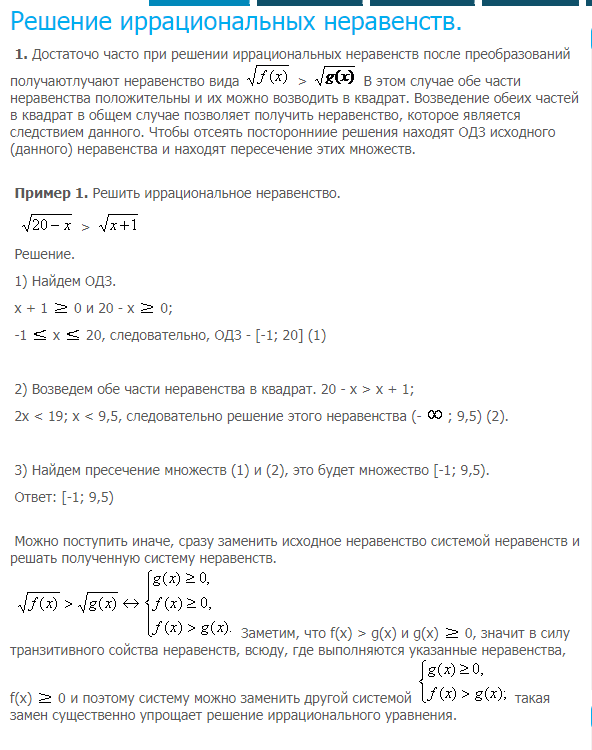 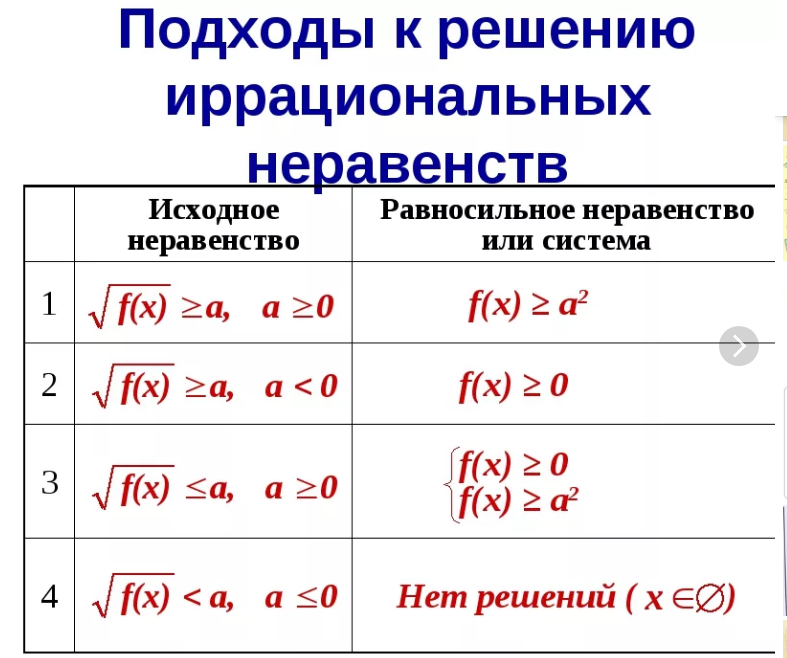 Задание: Решить неравенства.( срок выполнения заданий до18.05.2020)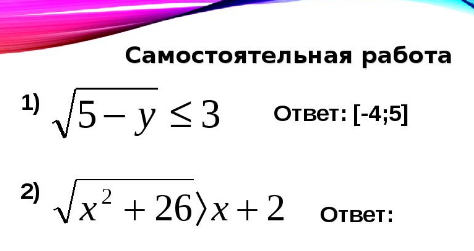 